ДодатокШаблон відбитку ноги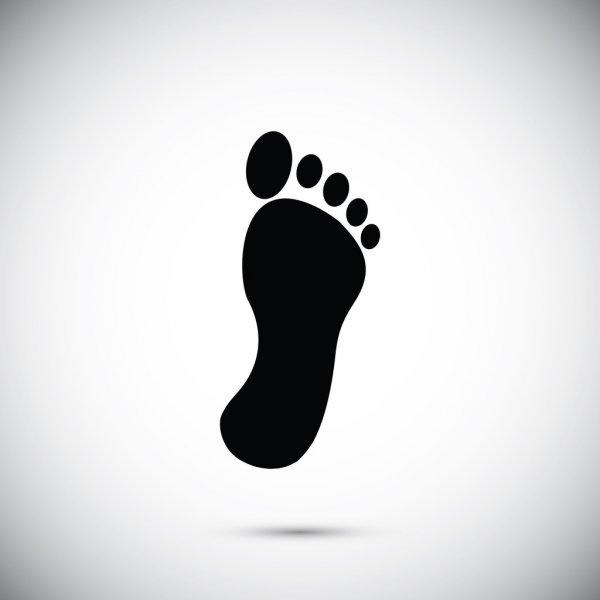 